ISTITUTO DI ISTRUZIONE SUPERIORE  “CESTARI - RIGHI”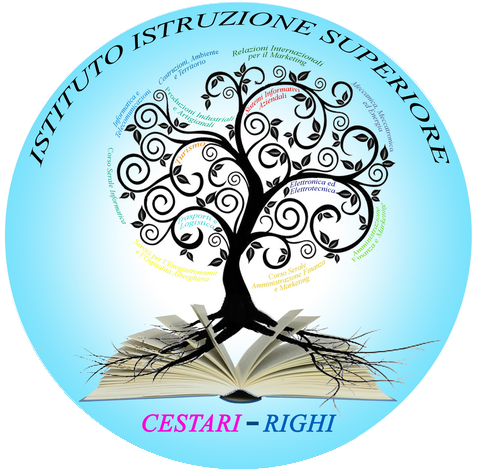 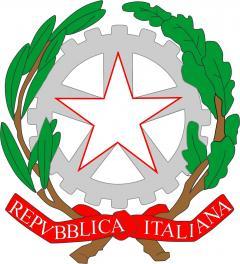 Borgo San Giovanni, 12/A  -  30015  Chioggia (VE) 
Tel. 041.4967600
Cod. Mecc.: VEIS02200R – C.F. 91021780274
e-mail:  veis02200r@istruzione.ite-mail certificata:  veis02200r@pec.istruzione.itCALENDARIO ATTIVITÀ DI PEER TO PEERDocente in formazione e prova__________________________ Sezione/classe: ________________Classe di concorso________________________Docente tutor:___________________________	Sezione/ classe:_________________________Classe di concorso_________________________________ _________________________Tutor _____________________					Docente in formazione e prova _________________________I.T.C.S  “Domenico Cestari”Cod. Mecc.: VETD022013 (diurno)Cod. Mecc.: VETD02251C (serale)I.T.I.S.  “Augusto Righi”Cod.Mecc.: VETF022019 (diurno)Cod.Mecc.: VETF02251P (serale)I.P.S.S.A.R  “Giovanni Sandonà”Cod. Mecc.: VERH022011www.cestari-righi.edu.itATTIVITA’GIORNODalle ore…alle ore….CLASSEProgettazione (3 ore)Osservazione docente in formazione e prova (4 ore)Osservazione tutor (4 oreVerifica (1 ora)